Fagutvalget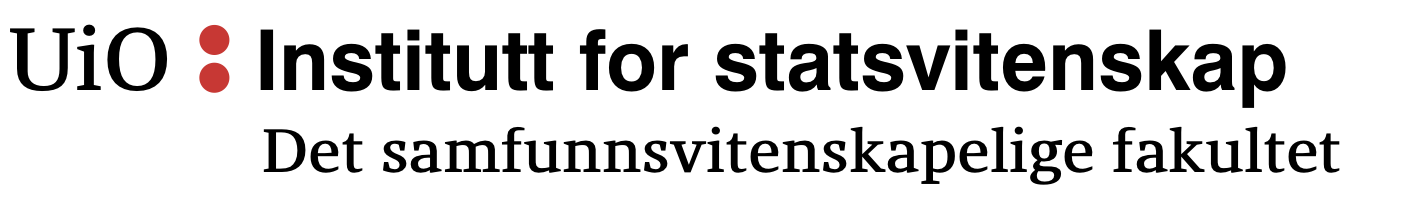 Institutt for statsvitenskapDet samfunnsvitenskapelige fakultetMøtereferat Til:		Fagutvalget ved Institutt for statsvitenskapDato: 		torsdag 11. mars 2021Tid:		08:15 – 10:00Sted:		Rom 214, E. S. hus, Moltke Moes vei 31, Universitet i Oslo Ordstyrer:	Sigve Chrisander IversenReferent: 	Ingjerd Erika Eid SkjervenTil stede:	Sigve Chrisander Iversen				Fravær:				Ingjerd Erika Eid Skjerven				Lily Morken		Elena Cecilia Guzmàn Hjertø				Andreas Staune-Mittet		Yasiin Deria Elmi					Hasnat Raza Naqvi										Anton Kristian BuggeH21/151	Godkjenning av innkalling, dagsorden og referatFeil på andre innkalling; Eventuelt skal ha saksnummer 154.Godkjenning av innkalling, dagsorden og referat er enstemmig vedtatt.H21/152	Orientering fra vervUtvalgsleder v/ SigveVi har fått forespørsel fra studiekonsulent om å finne folk til karriereintervju – tidligere elever som har fått jobb. Sigve har kontaktet noen tidligere elever. Har fått mail fra Politikk, Filosofi og Økonomi ang. tettere kontakt med dem. De ønsker nærmere tilhørighet til ISV og kunne tenke seg en plass i fagutvalget ved ISV. Nestleder v/ AntonIkke til stede, men intet å orientere (hilsen Yasiin)DMS v/ ElenaIntet å orientere.Sekretariat v/ IngjerdIntet å orientere. Økonomi v/ AndreasIkke til stede.Kommunikasjon v/ HasnatIkke til stede.Arrangementer v/ LilyIkke til stede. Samfunnsvitenskapelig Studentutvalg (SVSU) v/ IngjerdIntet å orientere.Instituttstyret v/ SigveSigve skal på møte i instituttstyret i dag 28. oktober og kose seg med lunsj på kafe Bristol<3 Programrådet v/ Hasnat og AntonIkke til stede. Studieturkomite v/ YasiinStudieturkomite har hatt første møte. Man har ikke blitt enige om destinasjon pga. uenighet i klimaspørsmål. Skal bestemme seg neste møte og legge ut påmelding snart. Kul gruppe, mye bra diskusjoner. H21/153	AktualitetssymposietVi har fått Uvisst den 3. november – quiz. Elena skal snakke med ZP om quizen. Uvisst er gratis. Yasiin har tatt over professorlunsjen, men STV har ikke funnet noen som kan være «konferansier». Men, de har eksamen nå – så de er veldig opptatte. Har sendt mail til U1 for booking, men har ikke fått svar. Skal sende til en annen person. Det er en del arrangementer som henger i en tynn tråd. Er det hensiktsmessig å arrangere dette under Aktualitetssymposiet, eller har vi litt få arrangementer? Kanskje bedre å kalle de arrangementene vi har «arrangementer i regi av Fagutvalget» - kan kalle det «Statsvitenskapelig uke»?Vi kan være veldig effektive og få satt sammen et aktualitetssymposium, men vi har ingen promotering på plass.  Har blitt enige om å kjøre de arrangementene vi har nå, og fokusere på å gjøre disse så bra som mulig. Vi kaller det ikke aktualitetssymposiet, men arrangementer i regi av Fagutvalget. Hasnat må asap få på plass plakater for disse arrangementene og Facebookarrangement. Arrangementene som blir:ProfessorlunsjKlimasamtaleQuiz på UvisstPrøver å beholde Anton sitt arrangement – fortsett å sende mailer til relevante folk. H21/154-A	MøtetidFremdeles vanskelig å finne et tidspunkt alle kan. Prøver nå og se om alle kan onsdag kl. 12. Møtet er hevet 09:19.Med vennlig hilsenSigve Chrisander Iversen		Ingjerd Erika Eid SkjervenUtvalgsleder				UtvalgssekretærFagutvalget for ISV 			Fagutvalget for ISV